ŚWIDNICKIE TOWARZYSTWO BUDOWNICTWA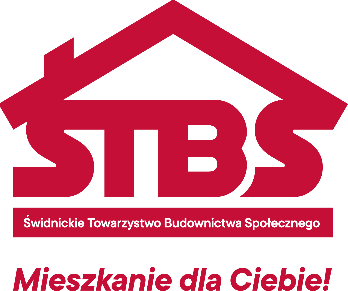 SPOŁECZNEGO SP. Z O.O.58-100 Świdnica, ul. Głowackiego 39Atel./fax: 74/852-55-32, 74/856-90-22 www.tbs-swidnica.eu e-mail:kontakt@tbs-swidnica.euKonto: PKO BP S.A. O/Świdnica 24 1020 5138 0000 9202 0008 7924REGON 890630878, NIP 884-21-21-139, kapitał zakładowy 67 196 000Sąd Rejonowy dla Wrocławia Fabrycznej KRS: 0000081668Świdnica, 11.01.2024 r.Wszyscy Wykonawcy Dot. postępowania Nr P-2/2023 na zadanie pn. „BUDOWA ZESPOŁU BUDYNKÓW MIESZKALNYCH WIELORODZINNYCH WRAZ Z ZAGOSPODAROWANIEM TERENU PRZY UL. PARKOWEJ W STRZEGOMIU, etap I, budynki B2,B3.”Pytania i odpowiedzi nr 5Zamawiający, Świdnickie Towarzystwo Budownictwa Społecznego, Spółka z o.o.,  na podstawie art. 135 ust. 2 ustawy z dnia 11 września 2019 r. Prawo zamówień publicznych (Dz. U. z 2023 r. poz. 1605) - dalej p.z.p., udziela odpowiedzi na pytania, które wpłynęły do treści SWZ.Pytanie nr 1Wykonawca wnosi, aby w § 2 ust. 9 umowy poprawić w ocenie Wykonawcy oczywistą omyłkę pisarską w odniesieniu do innego ustępu umowy i zmianę odniesienia aktualnego do: ust. 6 na odniesienie do: ust. 7 umowy.Odpowiedź nr 1Zamawiający odsyła do Modyfikacji nr 1 SWZ z dnia 11.01.2024 r. Pytanie nr 2Wykonawca wnosi, aby w § 2 ust. 3 pkt. 13 umowy wyjaśnić lub doprecyzować formę dokumentacji, czy wystarczy np. forma elektroniczna?Odpowiedź nr 2Wystarczy forma elektroniczna.Pytanie nr 3Wykonawca wnioskuje o zmianę w § 7 ust. 1 pkt 1 umowy wysokość kary umownej z 0,5% na 0,2% łącznego wynagrodzenia umownego netto za każdy dzień zwłoki. Aktualna wartość stanowi wysoką i dotkliwą ew. karę dla Wykonawcy.Odpowiedź nr 3Zamawiający odsyła do Modyfikacji nr 1 SWZ z dnia 11.01.2024 r. Pytanie nr 44.	Wykonawca wnioskuje o usunięcie w § 7 ust. 1 pkt 4 umowy w całości lub zmniejszyć wysokość do 20%. Aktualna wartość podwyższenia ew. kary o 50% stanowi wysoką i dotkliwą ew. karę dla Wykonawcy.Odpowiedź nr 4Zamawiający nie wyraża zgodny na powyższą zmianę.Pytanie nr 55.	Wykonawca wnioskuje o zmianę w § 7 ust. 1 pkt 13 umowy wysokość kary umownej z 5% na 2% wynagrodzenia umownego netto.Odpowiedź nr 5Zamawiający odsyła do Modyfikacji nr 1 SWZ z dnia 11.01.2024 r. Pytanie nr 66.	Wykonawca wnioskuje o zmianę w § 7 ust. 2 umowy wysokość kary umownej za odstąpienie od umowy 20% na 10% wynagrodzenia umownego netto, ponieważ w ocenie Wykonawcy dotychczasowy zapis stoi w sprzeczności z § 7 ust. 8 umowy, gdzie określono łączny limit kar umownych na poziomie 15% łącznego wynagrodzenia umownego brutto.Odpowiedź nr 6Zamawiający odsyła do Modyfikacji nr 1 SWZ z dnia 11.01.2024 r. Pytanie nr 77.	Prosimy Zamawiającego o potwierdzenie, że zgodnie z zapisami rodz. V ust. 25 oraz rodz. XXIII ust. 12 Wykonawca nie musi przedkładać na etapie składania oferty oświadczenia, o którym mowa w art. 125 ust.1 ustawy PZP (JEDZ) oraz oświadczenia składanego na formularzu JEDZ podmiotu udostępniającego zasoby. Jednocześnie prosimy o wyjaśnienie, czy w przypadku nieprzedłożenia przez Wykonawcę oświadczenia składanego na formularzu JEDZ na etapie składania oferty, Wykonawca będzie zobowiązany w momencie przedkładania podmiotowych środków dowodowych do jednoczesnego złożenia oświadczenia, o którym mowa w art. 125 ust.1 ustawy PZP (JEDZ) oraz oświadczenia o aktualności informacji zawartych w oświadczeniu (załącznik nr 4 do SWZ).  Odpowiedź nr 7Zamawiający potwierdza, że zarówno dla Wykonawcy jak i podmiotu udostępniającego zasoby, o ile dotyczy, nie należy przedkładać na etapie składania ofert oświadczenia, o którym mowa w art. 125 ust. 1 ustawy Pzp składanego na formularzu JEDZ. Zgodnie z rozdziałem IV ust. 5 SWZ oraz rozdziałem XXIII ust. 12 SWZ Zamawiający przewiduje zastosowanie procedury odwróconej zgodnie z art. 139 Pzp, zgodnie z którym oświadczenia na formularzu JEDZ będzie żądał wyłącznie od Wykonawcy, którego oferta zostanie najwyżej oceniona. Zamawiający potwierdza, że Wykonawca, którego oferta będzie najwyżej oceniona zostanie wezwany do złożenia oświadczenia, o którym mowa w art. 125 ust. 1 ustawy Pzp (JEDZ) oraz oświadczenia o aktualności informacji zawartych w oświadczeniu (załącznik nr 4 do SWZ). Pytanie nr 88.	Ze względu na sprzeczne zapisy w SWZ uprzejmie prosimy o wyjaśnienie, czy Zamawiający wymaga dołączenia do oferty przedmiotowych środków dowodowych. Zgodnie z zapisami rodz. XI SWZ "Zamawiający nie żąda przedmiotowych środków dowodowych", natomiast zgodnie z rodz. VIII ust. 4  "Wykonawca zobowiązany jest podać w ofercie (tabeli równoważności) nazwy (typy, rodzaje) i producentów przyjętych do wyceny i zastosowania przy realizacji zamówienia oferowanych produktów i/lub systemów oraz przedłożyć odpowiednie dokumenty (w języku polskim) opisujące parametry techniczne oraz producenta, wymagane przepisami certyfikaty i inne dokumenty, pozwalające jednoznacznie stwierdzić, że są one rzeczywiście równoważne...". Dodatkowo zgodnie z postanowieniami rodz. XXIII ust. 21 pkt. 1)  "Wykonawca do oferty załącza przedmiotowe środki dowodowe, o ile dotyczy".  Odpowiedź nr 8Zgodnie z rozdziałem XI SWZ Zamawiający nie żąda przedmiotowych środków dowodowych. Przedmiotowe środki dowodowe wskazane w rozdziale VIII ust. 4 składa tylko i wyłącznie ten Wykonawca, który w  ust. 15 Formularza oferty – Załącznik nr 1 do SWZ, wskaże, że zamierza zastosować tzw. rozwiązania równoważne, na potwierdzenie których Wykonawca zobowiązany jest złożyć odpowiednie przedmiotowe środki dowodowe. W innej sytuacji Zamawiający nie wymaga złożenia tych dokumentów. Pytanie nr 99.	Prosimy o udostępnienie warunków przyłączenia TAURON nr WP/072089/2021/O04R02 z dnia 12.07.2021r przywołanych w opisie projektu zagospodarowania terenu.Odpowiedź nr 9W załączeniu przekazujemy skan warunków technicznych Tauron. Zamawiający informuje, że na pytanie nr 10 i 11 odpowie w terminie późniejszym. Prezes Zarządu						Wiceprezes ZarząduŚwidnickiego TBS sp. z o.o.                                 Świdnickiego TBS sp. z o.o.Marek Zawisza 						Tomasz Chojnowski 											Otrzymują:1. wszyscy Wykonawcy,2. aa,3. Platforma zakupowa OpenNexus.